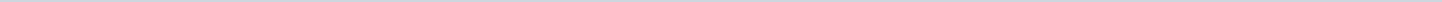 Geen documenten gevonden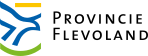 Provincie FlevolandAangemaakt op:Provincie Flevoland29-03-2024 13:32Declaratieregister0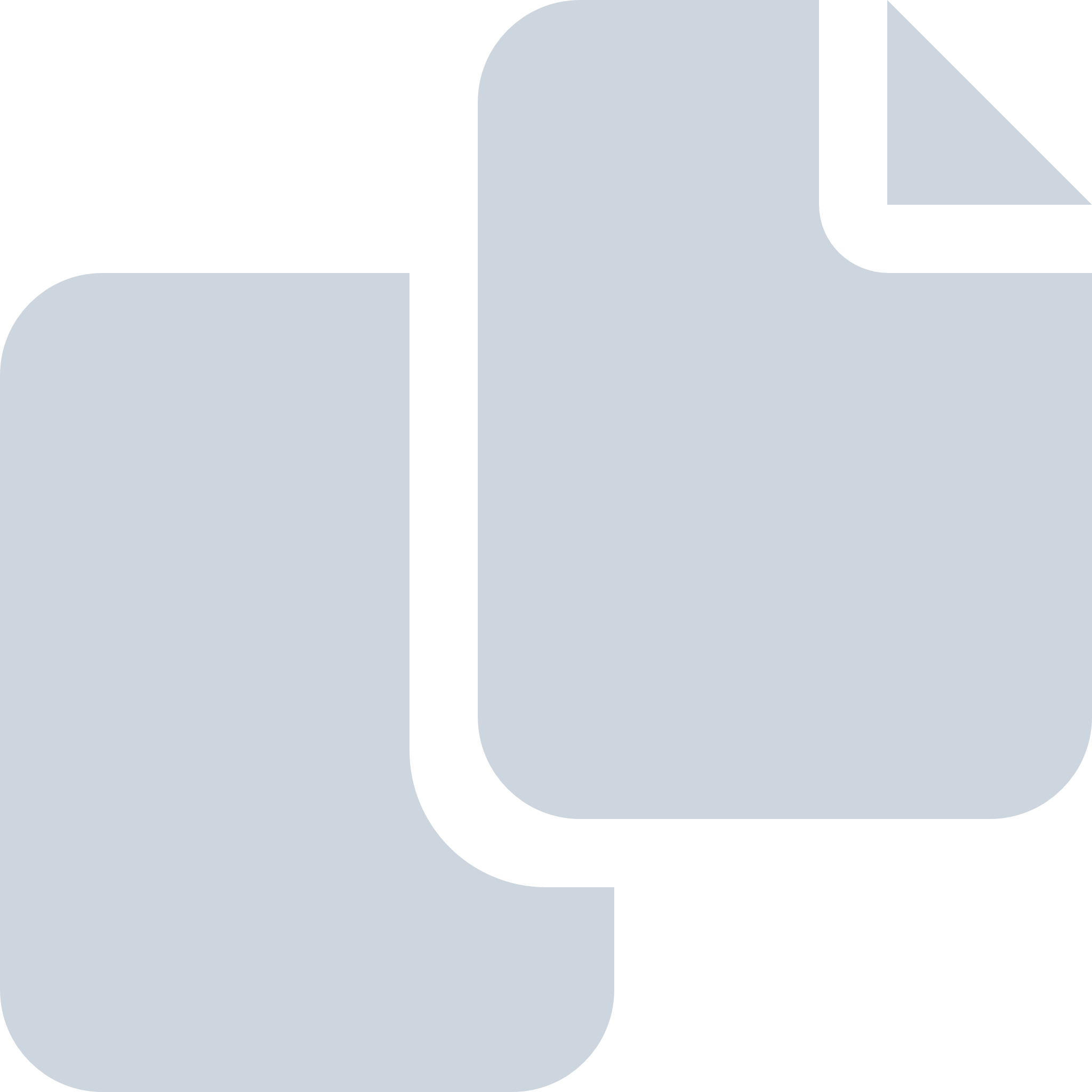 Periode: maart 2018